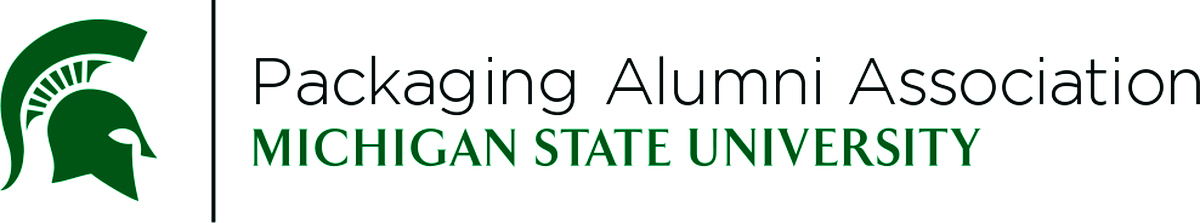 Michigan State University Packaging Alumni Association Position SummaryPosition SummarySeeking highly motivated individuals/leaders with a passion for MSU Packaging.  Board members will leverage their current skill sets while being provided the opportunity grow personally and professionally over a 3-year term.  Board member experience levels will vary and this is considered a strength of the board.Board members are considered ambassadors of MSU, The School of Packaging, and the MSUPAA.Board Member ResponsibilitiesAbility to attend a minimum of 2 board meetings per year (all 3 preferred).Ability to be present at a minimum of 1 sponsored MSUPAA event per year (Pack Expo Reception, Homecoming, Awards Banquet).Ability to represent the MSUPAA when needed such as presentations to Students, your local Alumni Chapters, etc…Commitment to fundraise or provide contacts that can be approached to aid the organization in fundraisingNote - in the event one cannot fundraise then the expectation is for the board member to provide connections and introduce other board members those contactsAbility to support at least 2 committee’s per year with aspirations to lead committee’s or special projects during tenure on the boardFundraisingEventsAwardsCommunicationsDesign CompetitionYoung alumni / Student EngagementScholarshipsIt is an expectation that proactive engagement occurs within the committee’s and at the board meetings.Skills RequiredInterpersonal communication skills, written and verbal communication, organizational skills, project management skills must all be strongMust be capable of working in a fast-paced, team environment with minimal direct supervisionConsumer and customer oriented, continuous improvement mindsetResults oriented – Drive for Continuous ImprovementAbility to lead teams (committee’s)Organization and documentation for future boardsStrong work ethic with a leadership mentalityQualificationsMust be Spartan Loyal at time of joining board, with the expectation of maintaining the minimum of Spartan Loyal status annually while on the board.By Laws are embedded for reference